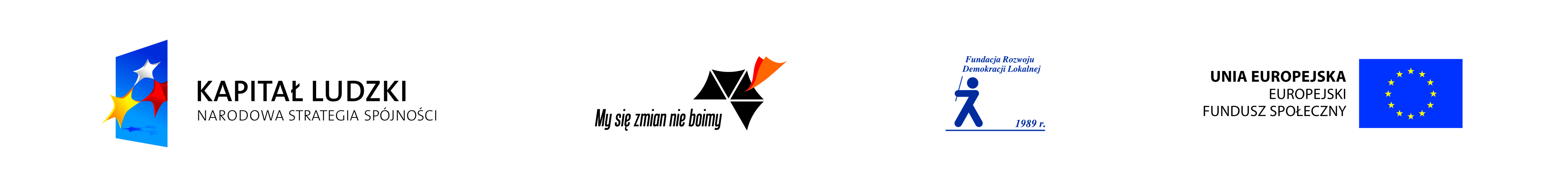 Sporządził/a: Elżbieta Jaszczuk, inspektorZatwierdził/a: Stanisław Ładziak, Wójt Gminy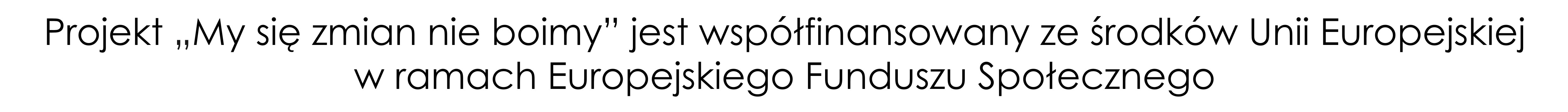 Karta usługi Nr 7ZWROT PODATKU AKCYZOWEGO ZAWARTEGO W OLEJU NAPĘDOWEGO WYKORZYSTYWANEGO DO PRODUKLCJI ROLNEJKarta usługi Nr 7ZWROT PODATKU AKCYZOWEGO ZAWARTEGO W OLEJU NAPĘDOWEGO WYKORZYSTYWANEGO DO PRODUKLCJI ROLNEJMIEJSCE ZAŁATWIENIA SPRAWYUrząd Gminy Paprotnia OSOBA WŁAŚCIWA DO ZAŁATWIENIA  SPRAWYElżbieta JaszczukSPOSÓB ZAŁATWIENIA SPRAWYWydanie decyzji w sprawie zwrotu podatku akcyzowego.Kwota zwrotu podatku akcyzowego zostanie przekazana na rachunek bankowy wskazany przez podatnika  lub wypłacona w kasie Urzędu.WYMAGANE DOKUMENTY- wniosek o zwrot podatku akcyzowego, który składa się w terminie:* od dnia01.02.2013r. do dnia  28.02.2013r.  wraz  z fakturami VAT wystawionymi od dnia  01.08.2012r. do dnia31.01.2013r.* od dnia 01.08.2013r. do dnia 31.08.2013r. wraz z fakturami VAT wystawionymi od dnia 01.02.2013r. do dnia 31.07.2013r.Załączniki:Faktury VAT albo potwierdzone przez upoważnionego przez Wójta pracownika urzędu za zgodność z oryginałem ich kopie, stanowiące dowód zakupu oleju napędowego w okresie 6 miesięcy poprzedzających miesiąc złożenia wniosku,OPŁATYNie podlega opłacie skarbowej.CZAS ZAŁATWIENIA SPRAWYDecyzję wydaje się w ciągu 30 dni od daty złożenia wniosku o zwrot podatku. Wypłata zwrotu podatku przyznanego na podstawie decyzji nastąpi w terminach:- od 2-30 kwietnia w przypadku złożenia wniosku w lutym- od 1-31 października w przypadku złożenia wniosku w sierpniuTRYB ODWOŁAWCZYOdwołanie do Samorządowego Kolegium Odwoławczego w Siedlcach za pośrednictwem Wójta Gminy Paprotnia  w terminie 14 dni od dnia doręczenia decyzji.FORMULARZ DO POBRANIAWniosek dostępny w pokój Nr 2PODSTAWA PRAWNAustawa z dnia 14 czerwca 1960r. Kodeks Postępowania Administracyjnego (Dz.U. z 2000r.    Nr 98, poz 1071 z późn. zm); art. 3 ustawy z dnia 10 marca 2006r. o zwrocie podatku akcyzowego zawartego w cenie oleju napędowego wykorzystywanego do produkcji rolnej (Dz.U. z 2006r. Nr 52, poz. 379 z pózn. zm.)Rozporządzenie Ministra Rolnictwa i Rozwoju Wsi z dnia 17 stycznia 2012r w sprawie wzoru wniosku o zwrot podatku akcyzowego zawartego w cenie oleju napędowego wykorzystywanego do produkcji rolnej (Dz.U. z dnia 24 stycznia 2012r. poz. 87);-     Rozporządzenie Rady Ministrów z dnia 29 listopada 2012 r. w      sprawie stawki zwrotu podatku akcyzowego zawartego w cenie oleju napędowego wykorzystywanego do produkcji rolnej na  oleju w 2013 r. (Dz. U. z 2012 r. poz.1380).